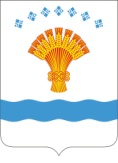 г.Олекминскот 25 января 2016г. № 11О нормативных расходах на содержание учреждений образования,получающих финансирование из бюджета муниципального района«Олекминский район» Республики Саха (Якутия)        Руководствуясь постановлением Правительства Республики Саха (Якутия)  от 25 мая 2006г.  № 218 «О нормативных расходах на содержание учреждений образования, здравоохранения, культуры, социального обслуживания, физической культуры и спорта, получающих финансирование из государственного бюджета РС(Я)», для планирования главным распорядителем расходов муниципальных подведомственных учреждений образования на соответствующий финансовый год и для повышения эффективности использования бюджетных средств, п о с т а н о в л я ю:Утвердить для учреждений образования, получающих финансирование из бюджета муниципального района «Олекминский район» РС (Я):Натуральные нормы и нормативы расходов на содержание учреждений образования согласно приложению № 1.Общеотраслевые натуральные нормы обеспеченности учреждений образования согласно приложению № 2.Общеотраслевые финансовые нормативы расходов учреждений образования согласно приложению № 3.Муниципальным учреждениям муниципального района «Олекминский район» РС (Я) при формировании потребности муниципальных нужд в продовольственных и непродовольственных товарах в учреждения образования, к ценам на товары и услуги, включенным в натуральные нормы и нормативы к общеотраслевым финансовым нормативам и  финансовым нормативам расходов  учреждений, утвержденным настоящим постановлением применять прогнозные индексы-дефляторы на товары и услуги:в 2016 году – до 108,0 %,в 2017 году – до 106,4 %,в 2018 году – до 105,1 %.Расходы на оплату коммунальных услуг учреждений образования  формировать:- на основании заключенных договоров: учреждения, у которых установлены приборы учета – по среднегодовым фактическим объемам потребления коммунальных услуг. заключенных договоров на основании анализа фактического потребления предыдущего года;- образовательные учреждения, у которых установлены приборы учета по среднегодовым фактическим объемам потребления коммунальных услуг за предыдущие годы.Управлению финансов администрации муниципального района «Олекминский район» (Кобцев В.И.) совместно с главными распорядителями (распорядителями) и получателями средств бюджета МР «Олекминский район» РС (Я) осуществлять формирование проекта бюджета муниципального района  «Олекминский  район»  РС (Я) на очередной год и плановый период на основе норм и нормативов, утвержденных настоящим постановлением с последующей индексацией  при формировании прогноза социально-экономического развития муниципального района «Олекминский  район»  РС (Я)  на очередной год с учетом возможностей доходной части бюджета муниципального района «Олекминский  район»  РС (Я). Формирование фонда оплаты труда осуществлять на основе штатных расписаний. Расчет расходов по фонду оплаты труда производить в соответствии с Указом Президента Республики Саха (Якутия) от 29 августа 2012 г. № 1616 «О Концепции повышения заработной платы работников учреждений бюджетного сектора экономики и минимальной заработной платы в Республике Саха (Якутия) на 2012-2017 годы», Бюджетной политикой РС(Я) для муниципальных образований на 2016 год и плановый период 2017-2018 годов и нормативно-правовыми актами муниципального района «Олекминский  район»  РС(Я).Настоящее постановление вступает в силу с момента его подписания.Контроль исполнения настоящего постановления возложить на заместителя Главы администрации муниципального района «Олекминский  район»  РС (Я)  по экономике и финансам Чердонова Ф.В.Глава района						В.Н.ВасильевПриложение № 1 к постановлению Главы муниципального района     от 25.01.2016 г. №  11 Таблица 1 Натуральные нормы
обеспеченности мягким инвентарем и обмундированием в учреждениях образования(дошкольные образовательные учреждения) <*> - на основании постановления Правительства РС(Я)  от 25 мая 2006  N 218 «О нормативных расходах на содержание учреждений образования, здравоохранения, культуры, социального обслуживания, физической культуры и спорта, получающих финансирование из государственного бюджета РС(Я)».Таблица 2Натуральные нормы
обеспеченности питанием в учреждениях образования* - в соответствии СанПиН 2.4.1.2660-10 "Санитарно-эпидемиологические требования к устройству, содержанию и организации режима работы в дошкольных организациях".Для расчета в части материальных затрат для дошкольных образовательных учреждений применяются данные статистического отчета формы «85-КА» на текущий учебный год, общеобразовательных учреждений применяются данные статистического отчета ОШ-1 на начало текущего учебного годаТаблица 3Натуральные нормы
обеспеченности медикаментами в учреждениях образования<*> - на основании постановления Правительства РС(Я)  от 25 мая 2006  N 218 «О нормативных расходах на содержание учреждений образования, здравоохранения, культуры, социального обслуживания, физической культуры и спорта, получающих финансирование из государственного бюджета РС(Я)»Таблица 4Натуральные нормы обеспеченности моющими и дезинфицирующимисредствами для школ-интернатов<*> - на основании постановления Правительства РС(Я)  от 25 мая 2006  N 218 «О нормативных расходах на содержание учреждений образования, здравоохранения, культуры, социального обслуживания, физической культуры и спорта, получающих финансирование из государственного бюджета РС(Я)»<**> - в соответствии СанПиН 2.4.2.2821-10 "Санитарно-эпидемиологические требования к устройству, содержанию и организации обучения в общеобразовательных организациях".Таблица 5Натуральные нормы
командировок в учреждениях образования(без учета младшего обслуживающего персонала)<*> - на основании постановления Правительства РС(Я)  от 25 мая 2006  N 218 «О нормативных расходах на содержание учреждений образования, здравоохранения, культуры, социального обслуживания, физической культуры и спорта, получающих финансирование из государственного бюджета РС(Я)»Таблица 6Натуральные нормы
обеспеченности услугами связи учреждений образования <*> - на основании постановления Правительства РС(Я)  от 25 мая 2006  N 218 «О нормативных расходах на содержание учреждений образования, здравоохранения, культуры, социального обслуживания, физической культуры и спорта, получающих финансирование из государственного бюджета РС(Я)»;<**> - в зависимости от количества отдельно стоящих зданий в составе учреждения. По учреждениям, находящимся в 2-х и более зданиях, норматив увеличивается до 3-х телефонов <***> - перечень подписных изданий для ДОУ:Журналы: комплект «Образцовый детский сад», «Дошкольное воспитание»;Газеты: (обязательно) «Якутия», «Саха сирэ», «Олекма»<***> - перечень подписных изданий для общеобразовательных школ:Журналы: льготный комплект «Администратор», «Нормативные документы образовательного учреждения», «Справочник руководителя образовательного учреждения», «Вестник образования»;Газеты: (обязательно) «Якутия», «Саха сирэ»;<*****> – ЦТР и ГОШ расход интернет трафика не более 100 ГБ в год;<******> – ЦТР и ГОШ расход интернет трафика не более 240 ГБ в год;Таблица 7Натуральные нормы
обеспеченности моющими и дезинфицирующими средствами для учреждений образования<*> - на основании постановления Правительства РС(Я)  от 25 мая 2006  N 218 «О нормативных расходах на содержание учреждений образования, здравоохранения, культуры, социального обслуживания, физической культуры и спорта, получающих финансирование из государственного бюджета РС(Я)»Таблица 8Натуральные нормы
обеспеченности кухонной посудой и мелким хозяйственным инвентарем учреждениях образования (дошкольных образовательных учреждениях) <*> - на основании постановления Правительства РС(Я)  от 25 мая 2006  N 218 «О нормативных расходах на содержание учреждений образования, здравоохранения, культуры, социального обслуживания, физической культуры и спорта, получающих финансирование из государственного бюджета РС(Я)»Таблица 9Финансовые нормативы в учреждениях образованияДанные расходы установлены в соответствии с Указом президента РС (Якутия) от 29.12.2009 г. <*> № 1735 «О компенсационных выплатах на питание обучающимся из малообеспеченных семей государственных общеобразовательных учреждений РС (Я)»;<**> Данные расходы установлены в соответствии с Указом президента РС (Якутия)от 08.05.2015 г.               № 479 «О дополнительных компенсационных выплатах на питание обучающимся из малоимущих многодетных семей государственных общеобразовательных организаций РС (Я)».Приложение № 2 к постановлению Главы муниципального района     от 25.01.2016 г. №  11 Таблица 1Общеотраслевые натуральные нормыобеспеченности учреждений образования Приложение № 3 к постановлению Главы муниципального района     от 25.01.2016 г. №  11 Таблица 1Общеотраслевые финансовые нормативырасходов на содержание учреждений образования<*> - на основании постановления Правительства РС(Я)  от 25 мая 2006  N 218 «О нормативных расходах на содержание учреждений образования, здравоохранения, культуры, социального обслуживания, физической культуры и спорта, получающих финансирование из государственного бюджета РС(Я)»<**> - норматив рассчитан из среднего показателя за 3 года(2013-2015годы)<***> - за исключением должностей, относящихся по профессионально-квалификационной  группе к «Отраслевые профессии рабочих»Таблица 2Финансовые нормативы, применяемые для расчета расходов на командировки<**><*> - при отсутствии подтверждающих документов на гостиницу<**> - на основании постановления Правительства РС(Я)  от 25 мая 2006  N 218 «О нормативных расходах на содержание учреждений образования, здравоохранения, культуры, социального обслуживания, физической культуры и спорта, получающих финансирование из государственного бюджета РС(Я)».№ п/пНаименованиеед. изм.на 1 воспитанника в год<*>Постельные принадлежностиПостельные принадлежностиПостельные принадлежностиПостельные принадлежности1Простыняштук0,62Пододеяльникштук0,43Наволочка на подушку нижняяштук0,254Наволочка на подушку верхняяштук0,65Полотенцештук16Полотенце махровоештук0,757Одеяло шерстяное или ватноештук0,178Одеяло байковоештук0,179Покрывалоштук0,1710Матрацштук0,1711Подушка пухопероваяштук0,1212Коврик прикроватныйштук0,17Мягкий инвентарь для хозяйственных нуждМягкий инвентарь для хозяйственных нуждМягкий инвентарь для хозяйственных нуждМягкий инвентарь для хозяйственных нужд1Шторыкомплект0,042Рабочая одеждакомплект0,363Скатертьштук0,124Полотенце посудноештук0,2045Клеенка настольнаякв. м0,3№ п/пНаименованиеЕд.изм.На 1 воспитанника в день*На 1 воспитанника в день*На 1 воспитанника в день*№ п/пНаименованиеЕд.изм.Дошкольные образовательные учрежденияДошкольные образовательные учрежденияДошкольные образовательные учреждения№ п/пНаименованиеЕд.изм.1 - 3 года3 - 7 лет3 - 7 лет1Хлеб ржанойгр.4050502Хлеб пшеничныйгр.701001003Мука пшеничнаягр.2529294Мука картофельная (крахмал)гр.3335Крупы, бобовыегр.3043436Сахаргр.3747477Картофельгр.1201901908Овощи, зеленьгр.2563253259Фрукты, ягоды (свежие)гр.10811411410Сухофруктыгр.9111111Соки (витаминизированный напиток)гр.10015015012Мясо (говядина 1 кат. бескостная/говядина 1 кат. на костях)гр.55/6860,5/760,5/713Птица (куры 1 кат.потр./цыплята-бройлеры 1 кат.потр./индейка 1 кат.потр.) гр.23/23/2227/27/2627/27/2614Колбасные изделия для питания дошкольниковгр.57715Рыба (филе), в том числе филе слабо или малосоленоегр.37393916Молоко, кисломолочные продуктыгр.39045045017Сыргр.4,36,46,418Твороггр.30404019Сметанагр.9111120Масло растительноегр.9111121Масло сливочноегр.22262622Яйцашт.0,50,60,623Кофейный напитокгр.11,21,224Чайгр.0,50,60,625Какаогр.0,50,60,626Сольгр.46627Дрожжигр.0,40,50,528Кондитерские изделиягр.7202029Макаронные изделиягр.8121230Морепродуктыгр.---Школы-интернаты всех типов, интернаты при общеобразовательных школахШколы-интернаты всех типов, интернаты при общеобразовательных школахШколы-интернаты всех типов, интернаты при общеобразовательных школахШколы-интернаты всех типов, интернаты при общеобразовательных школах7-11 лет7-11 лет12-18 лет12-18 лет11Хлеб ржаной гр.10010015015022Хлеб пшеничныйгр.20020025025033Мука пшеничная гр.4040424244Мука картофельная (крахмал)гр.444455Крупы, бобовыегр.6060757566Сахаргр.6565707077Картофельгр.30030040040088Овощигр.40040047547599Фрукты,  ягоды (свежие)гр.3003003003001010Сухофруктыгр.151520201111Соки (витаминизированный напиток)гр.2002002002001212Мясо гр.1101101101101313Птица гр.404050501414Колбаса варенаягр.252525251515Рыбагр.80801101101616Молоко, кисломолочные продуктыгр.5005005005001717Сыр гр.121212121818Твороггр.606070701919Сметанагр.101011112020Масло растительноегр.151519192121Масло сливочноегр.454551512222Яйцашт.11112323Кофейный напитокгр.22222424Чай гр.22222525Какаогр.22222626Соль гр.66882727Специигр.22222828Дрожжигр.22222929Кондитерские изделиягр.303030303030Макаронные изделиягр.606075753131Морепродуктыгр .8080110110Дошкольные образовательные учрежденияШколы-интернаты  общего типа, специальные школы-интернаты, интернаты при общеобразовательных школах.Количество дней160240N п/пНаименованиеед. изм.на 1 учащегося в год<*>на 1 учащегося в год<*>на 1 учащегося в год<*>N п/пНаименованиеед. изм.Дошкольные образовательные учрежденияОбщеобразовательные учрежденияУчреждения дополнительного образования детей1Лейкопластырь бактерицидный, 6 x 10шт.2,41,500,502Термометр медицинскийшт.0,480,240,083Бинт нестерильныйшт.61,500,504Анальгин 0,5 N 10уп.1,021,020,345Аспирин 0,5 N 10уп.1,021,020,346Нашатырный спирт 10 % - 4,0фл.0,360,540,187Настойка йода 5 % - 10,0фл.0,480,360,128Вата хирургическаяуп.0,360,160,529Марганцево-кислый калий 0,5фл.0,480,360,1210Димедрол 0,05 N 10уп.1,020,480,1611Парацетамол 0,2 N 10уп.1,21,020,3412Настойка брил. зелен. 1 % - 100,0фл.0,480,360,2013Дибазол N 10уп.1,51,020,2014Нафтизин 0,1 %фл.1,50,480,1615Поливитамины N 200уп.1,51,500,5016Валериана 0,1 г. табл.уп.0,480,1617Новокаин 0,05 % N 10фл.0,180,720,2418Настойка эвкалипта 100 мл.фл.0,720,2419Настойка элеутерококка 100 мл.фл.10,720,2420Сульфадимезин 0,5 г.уп.1,021,020,3421Аскорбиновая кислота N 200уп.1,981,980,6622Шприцышт.331,0023Корвалол капли N 20фл.0,240,0824Кордиамин капли N 20фл.0,240,0825Уголь активированныйфл.2,410,0826Борный спиртфл.1,5№  п/п      Наименование     Ед. изм.на 1 учащегося проживающего в интернате, в год<*>на 1 учащегося проживающего в интернате, в год<*>№  п/п      Наименование     Ед. изм.Школы -  интернаты общего  типаСпециальные школы -  интернаты дополнительно для  проживающих  в интернате дополнительно для  проживающих  в интернате дополнительно для  проживающих  в интернате дополнительно для  проживающих  в интернате1Расческашт.0,40,62Зубная паста,  100 гтюбик993Зубная щеткашт.23,54Крем для обуви,  100 гупак.1,31,85Шампунь, 200 млфлак.23,56Мочалкашт.23,57Лосьон для лица, 100 млфлак.23,58**Мыло туалетноешт.7,27,2N п/пВиды командировокна 1 штатную единицу персонала в год<*>на 1 штатную единицу персонала в год<*>на 1 штатную единицу персонала в год<*>N п/пВиды командировокДошкольные образовательные учрежденияОбщеобразова-тельные школыУчреждения дополнительного образования детей1.Внутриреспубликан-ские- количество раз в год0,090,190,07- продолжительность (дней)5552.внутри улусные- количество раз в год0,030,0220,08- продолжительность (дней)111№ п/пНаименованиена 1 учреждение в годна 1 учреждение в годна 1 учреждение в годна 1 учреждение в годна 1 учреждение в год№ п/пНаименованиеЕд. изм.Дошкольные образовательные учреждения<*>Общеобразовательные школы<*>Вечерняя школа<*>Учреждения дополнительного образования детей<*>Прочие 1Телефонединиц22-3<**>22172Междугородные переговорыминут1208751203003Письма штук153010204Телеграммыштук51055Подписка на газеты, журналынаименование6<***>8<****>6666Интернетабон.плата и трафик1<*****>1<******>п/пНаименованиеед. изм.на 1 учащегося в год<*>на 1 учащегося в год<*>п/пНаименованиеед. изм.Дошкольные образовательные учрежденияУчреждения дополнительного образования детейп/пНаименованиеед. изм.Дошкольные образовательные учрежденияУчреждения дополнительного образования детей1Мыло хозяйственноешт.61,212Туалетная бумагарул.1,560,453Стиральный порошок, 500 групак.60,48на 1 учреждение в годна 1 учреждение в годна 1 учреждение в годна 1 учреждение в годна 1 учреждение в год1Сода кальцинированнаяупак.0,720,482Хлор-амиакупак.0,720,483Паста чистящаяупак.32,54Дезсредствашт.32,55Дихлофосупак.32,56Карандаш от таракановшт.2416№  п/пНаименованиеКол-во на 15 чел., штукСрок эксплуатации, летНорма на 1 воспитанника в год, штук<*>1Тарелка глубокая15112Тарелка мелкая15113Стакан (кружка)15114Вилка15100,15Ложка столовая15100,167Ложка чайная15100,18Графин для воды110,079Бак для замачивания посуды150,0110Ведро для воды250,0311Ведро для дезинфекции230,0412Ведро для отходов250,0313Ведро для уборки помещений530,1114Ведро эмалированное с крышкой330,0715Кастрюля для разноса пищи350,0416Кастрюля 30 л0,430,00917Кастрюля 20 л0,430,00918Кастрюля 10 л0,430,00919Чайник эмалированный150,0120Нож столовый2,550,0321Нож столовый разделочный0,250,00322Черпак, половник350,0423Доска разделочная2,50,1724Топор0,250,00325Сковорода430,0926Дуршлаг110,0727Миска430,0928Противень50,0329Весы бытовые0,250,00330Весы напольные0,250,00331Мыльница520,1732Перчатки (пара)1010,6733Таз для мытья ног150,0134Термометр комнатный11,07353Щетка для мытья посуды310,236Щетка для мытья рук310,237Щетка для пола520,17№ п/пНаименование вида расходовЕд.Изм.Дошкольные образовательные учрежденияОбщеобразова-тельные учрежденияУчреждения дополнительного образования1Компенсация на питание школьникам из малообеспеченных семей  в день на 1 учащегосяруб.31,50<*>2Компенсация на питание обучающимся из малоимущих многодетных семейруб.80,00<**>3Компенсация на питание школьникам  в день на 1 уч-сяруб.4,10№ п/пНаименованиеЕд.изм.Норматив1.Нормы расходов на противопожарные мероприятияВ соответствии с Приказом Министерства РФ ГОЧС от 18 июня 2003 года № 313 «Об утверждении правил пожарной безопасности в РФ (ППБ 01-03)»1.1Нормы оснащения помещений огнетушителямиВ соответствии с Приказом Министерства РФ ГОЧС от 18 июня 2003 года № 313 «Об утверждении правил пожарной безопасности в РФ (ППБ 01-03)»1.2Зарядка огнетушителейВ соответствии с Приказом Министерства РФ ГОЧС от 18 июня 2003 года № 313 «Об утверждении правил пожарной безопасности в РФ (ППБ 01-03)»1.3Пропитка зданияздание1 раз в 5 лет1.4Охранно-пожарная сигнализациязданиеежегодно на 1 здание2.Нормы расходов на ремонт зданий и сооружений2.1Текущий ремонт зданий и сооруженийруб/м102,62 м.кв.  (в ценах 2015 г)2.2Текущий ремонт оборудования (за исключением компьютерной техники)в % от балансовой стоимости0,82.3Капитальный ремонт зданий и сооружений 1 На 1 учреждение в 5 лет -985,6 тыс.руб. (в ценах 2015 г) с учетом  Плана мероприятий по ремонтным работам в образовательных учреждениях района, утвержденного Главой МР «Олекминский район»3.Нормы расходов на содержание транспортных средств3.1ГСМлитров в день на 1 автомобиль203.2Техосмотркол-во раз14.Обязательное страхование транспортных средствВ соответствии с постановлением Правительства РФ от 08 декабря 2005 года № 739 «Об утверждении страховых тарифов по обязательному страхованию гражданской ответственности владельцев транспортных средств, их структуры и порядка применения страховщиками при определении страховой премии», 1 раз в год.5.Мероприятия по охране труда, в том числе на оплату услуг на проведение аттестации рабочих мест по условиям трудав % от ФОТ0,26.Повышение квалификации и переподготовка руководителей и специалистов: учреждений дополнительного образования, МКУ «УООР» РС(Я)в % от ФОТ20,57.Прохождение медицинских осмотров работников учреждений образования В соответствии с утвержденным прейскурантом цен на оказание платных медицинских услуг, оказываемых ЦРБ Олекминского района, кол-во раз прохождения медосмотров в учреждениях определяется по общим требованиям санитарно-эпидемиологической службы8.Техническое обслуживание приборов по учету тепловой энергии, вывоз сухого мусора и других бытовых отходов, выполнение лабораторных исследований, испытаний и замеров вредных физических факторов, оплата договоров по дератизации и дезинсекции, услуги по сопровождению программного обеспеченияРасходы формируются на основе заключенных договоров с обслуживаемыми предприятиями и организациями9.Расходы на техническое обслуживание:- пожарной сигнализации- охранной сигнализации- тревожной сигнализации- системы видео наблюденияруб./1 обслуж.установкуРасходы формируются на основе заключенных договоров с обслуживаемыми предприятиями и организациями10.Расходы на сантехническое и электротехническое обслуживание:- учреждений общего образования- дошкольных образовательных учреждений,- ДЮСШ - музыкальных школ- учреждений культурыруб/м2Расходы формируются на основе заключенных договоров с обслуживаемыми предприятиями и организациями 11.Расходы на оплату налоговСогласно требованиям существующего налогового законодательства12.Антитеррористические мероприятияНа основании Плана мероприятий утвержденного Главой МР «Олекминский район»№ п/пНаименование затратЕд.изм.Норматив (ценах 2015 года) <*>1.Финансовый норматив на обслуживание компьютерной техники, срок гарантийного обслуживания которых истекруб/на 1 компьютерную технику1 345,62.Финансовый норматив расходов на проезд в отпуск (проезд Якутск – Москва – Якутск)руб., с применением коэффициента 0,5 на штатную единицу22000,00<**>3.Финансовый норматив на запчастина 1 автомобиль15 324,3    № п/пВиды командировочных расходовНорматив в ценах 2015 г.1.За пределы Республики Саха (Якутия)1.Стоимость проезда в оба конца22000,001.Суточные в день170,001.Предельный норматив расходов по проживанию в гостиницах в деньдо 2000,01.Квартирные в день <*>252.Межулусные2.Стоимость проезда в оба конца6000,02.Суточные в день170,002.Предельный норматив расходов по проживанию в гостиницах в деньдо  2000,02.Квартирные в день <*>253.Внутриулусные3.Стоимость проезда в оба конца300,03.Суточные в день170,003.Предельный норматив расходов по проживанию в гостиницах в деньДо 1000,03.Квартирные в день <*>25,0